39.pielikumsPriekules novada pašvaldības domes 2016.gada 28.aprīļa sēdes protokolam Nr.8, 38.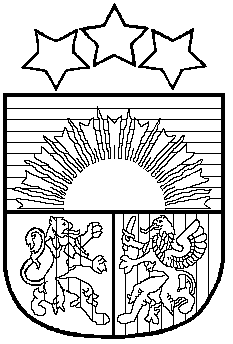 LATVIJAS REPUBLIKAPRIEKULES NOVADA PAŠVALDĪBAS DOMEReģistrācijas Nr. , Saules iela 1, Priekule, Priekules novads, LV-3434, tālrunis , fakss 63497937, e-pasts: dome@priekulesnovads.lvLĒMUMSPriekulē2016.gada 28.aprīlī                	                                                                                     Nr.838.Par zemes „Pagasta palīgsaimniecības” ar kadastra apzīmējumu 6458 002 0153, Gramzdas pag., Priekules nov., iznomāšanu A.S. Priekules novada pašvaldībā saņemts A.S., dzīvojoša [:], Gramzdas pag., Priekules nov., 29.03.2016. iesniegums, iereģistrēts ar Nr.2.1.4/518, ar lūgumu iznomāt zemi ar kadastra apzīmējumu 6458 002 0153, Gramzdas pagastā, Priekules novadā, lauksaimniecības vajadzībām.Izvērtējot domes rīcībā esošo informāciju un ar lietu saistītos apstākļus, tika konstatēts:Zemes vienība „Pagasta palīgsaimniecības” 1,16 ha, kadastra apzīmējums 6458 002 0153, Gramzdas pagastā ieskaitīta zemēs zemes reformas pabeigšanai.2014.gada 01.augustā starp Priekules novada pašvaldību un A.S. tika noslēgts zemes nomas līgums Nr.44/2014 par zemes vienības ar kadastra apzīmējumu 6458 002 0153, Gramzdas pagastā, Priekules novadā, iznomāšanu lauksaimniecības vajadzībām. Līguma termiņš noteikts līdz 01.08.2015. A.S. turpina izmantot šo zemes gabalu.Augstāk minētais zemes gabals robežojas ar A.S. piederošo apbūvēto zemi „Skujas”.Nodokļa un nomas maksas parāda nav.Saskaņā ar Ministru kabineta noteikumu Nr.735 “Noteikumi par publiskas personas zemes nomu” 18.3.punktu- neapbūvēta zemesgabala nomas maksā gadā ir ne mazāk kā 1,5 % no zemes kadastrālās vērtības. Nomnieks papildus nomas maksai iznomātājam maksā likumos noteiktos nodokļus. Zemes pārvaldības likuma 17.panta pirmā daļa nosaka, ka Rezerves zemes fondā ieskaitīto zemes gabalu un īpašuma tiesību atjaunošanai neizmantoto zemes gabalu valdītājs ir attiecīgā vietējā pašvaldība līdz brīdim, kad Ministru kabinets izdod rīkojumu par to ierakstīšanu zemesgrāmatā uz valsts vārda vai tie tiek ierakstīti zemesgrāmatā uz vietējās pašvaldības vārda un otrā daļa, ka vietējai pašvaldībai ir tiesības iznomāt šā panta pirmajā daļā minētos zemes gabalus saskaņā ar normatīvajiem aktiem par publiskas personas zemes nomu, kuri regulē pašvaldības zemes iznomāšanu. Nomas līgumā paredz vietējās pašvaldības tiesības vienpusēji izbeigt līgumu, ja Ministru kabinets izdod rīkojumu par iznomātā zemes gabala ierakstīšanu zemesgrāmatā uz valsts vārda, ja iznomātais zemes gabals tiek iekļauts zemes konsolidācijas projektā vai arī tiek piešķirts īpašumā kā līdzvērtīgā zeme.Zemes nomas līgums var tikt vienpusēji izbeigts, ja Ministru kabinets izdod rīkojumu par iznomātā zemes gabala ierakstīšanu zemesgrāmatā uz valsts vārda, ja iznomātais zemes gabals tiek iekļauts zemes konsolidācijas projektā vai arī tiek piešķirts īpašumā kā līdzvērtīgā zeme.Pamatojoties uz likuma „Zemes pārvaldības likuma” 17.panta 1.un 2.daļu, Ministru kabineta noteikumu Nr.735 „Noteikumi par publiskas personas zemes nomu” 18.3. punktu, atklāti balsojot PAR - 11 deputāti (Malda Andersone, Inita Rubeze, Arnis Kvietkausks, Inese Kuduma, Rigonda Džeriņa, Vaclovs Kadaģis, Ainars Cīrulis, Vija Jablonska, Arta Brauna, Gražina Ķervija,  Andris Džeriņš); PRET -  nav; ATTURAS -  nav; Priekules novada pašvaldības dome NOLEMJ:1. Iznomāt ar 01.05.2016. A.S., personas kods [:], zemes vienību „Pagasta palīgsaimniecības” 1,16 ha platībā, kadastra apzīmējums 6458 002 0153, Gramzdas pag., lauksaimniecības vajadzībām, saskaņā ar grafisko pielikumu.2. Noteikt:2.1. līguma termiņu līdz 01.05.2021.;2.2. nomas maksu gadā- 1,5% no zemes kadastrālās vērtības. Papildus nomas maksai nomnieks maksā pievienotās vērtības nodokli (PVN) atbilstoši normatīvajos aktos noteiktai likmei un likumos noteiktos nodokļus.3. Zemes nomas līgumā paredzēt punktu, ka līgums var tikt vienpusēji izbeigts, ja Ministru kabinets izdod rīkojumu par iznomātā zemes gabala ierakstīšanu zemesgrāmatā uz valsts vārda, ja iznomātais zemes gabals tiek iekļauts zemes konsolidācijas projektā vai arī tiek piešķirts īpašumā kā līdzvērtīgā zeme.4. Uzdot zemes lietu speciālistei M.Kokovihinai 15 darba dienu laikā no lēmuma spēkā stāšanās dienas sagatavot zemes nomas līgumu atbilstoši šim lēmumam.5. Nomniekam divu mēnešu laikā, no domes lēmuma pieņemšanas dienas, jānoslēdz līgums. Ja nomnieks divu mēnešu laikā neizrāda iniciatīvu līguma slēgšanai, lēmums par zemes iznomāšanu nav spēkā.6.Šo lēmumu var pārsūdzēt Administratīvā rajona tiesā (Liepājā, Lielā ielā 4, LV- 3401) viena mēneša laikā no tā spēkā stāšanās dienas. Lēmums izsūtāms:1 eks. A. S.,[:], Gramzdas pag., Priekules nov.,LV3487;1 eks. Zemes lietu speciālistei M.Kokovihinai.Pašvaldības domes priekšsēdētāja       					V.JablonskaPielikumsPriekules novada pašvaldības domes28.04.2016.lēmumam (prot.Nr.8,38)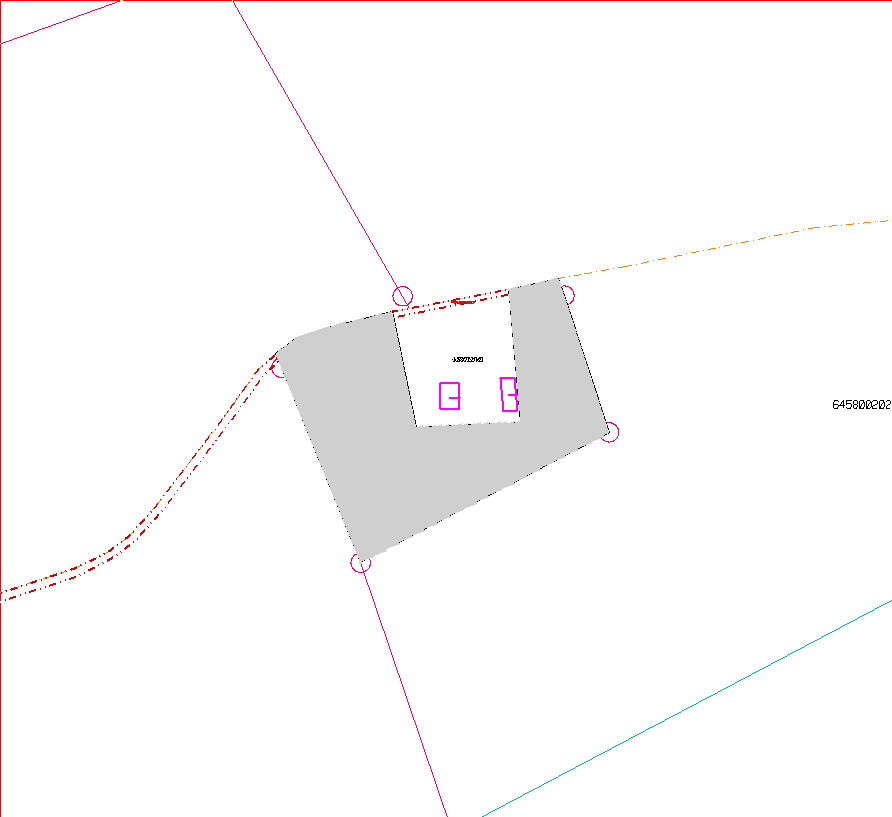 Zemes vienība „Pagasta palīgsaimniecības”, kadastra apzīmējums 6458 002 0153, Gramzdas pag., Priekules nov.